УКАЗГЛАВЫ ЧУВАШСКОЙ РЕСПУБЛИКИО МЕРАХ ПО РЕАЛИЗАЦИИ ОТДЕЛЬНЫХ ПОЛОЖЕНИЙЗАКОНА ЧУВАШСКОЙ РЕСПУБЛИКИ"О КАБИНЕТЕ МИНИСТРОВ ЧУВАШСКОЙ РЕСПУБЛИКИ"В соответствии с частью 3 статьи 12 Закона Чувашской Республики "О Кабинете Министров Чувашской Республики" постановляю:1. Утвердить:Абзац утратил силу. - Указ Главы ЧР от 26.09.2023 N 133;Порядок уведомления о намерении члена Кабинета Министров Чувашской Республики осуществлять оплачиваемую преподавательскую, научную и иную творческую деятельность (приложение N 2) (далее - Порядок).2. Член Кабинета Министров Чувашской Республики, осуществляющий преподавательскую, научную и иную творческую деятельность на день вступления в силу настоящего Указа, уведомляет о выполнении данной деятельности в соответствии с Порядком в течение 3 рабочих дней после дня вступления в силу настоящего Указа.3. Настоящий Указ вступает в силу через десять дней после дня его официального опубликования.ГлаваЧувашской РеспубликиМ.ИГНАТЬЕВг. Чебоксары18 июля 2016 годаN 97УтвержденУказом ГлавыЧувашской Республикиот 18.07.2016 N 97(приложение N 1)ПОРЯДОКУВЕДОМЛЕНИЯ О ФАКТАХ ОБРАЩЕНИЯ В ЦЕЛЯХ СКЛОНЕНИЯЧЛЕНА КАБИНЕТА МИНИСТРОВ ЧУВАШСКОЙ РЕСПУБЛИКИК СОВЕРШЕНИЮ КОРРУПЦИОННЫХ ПРАВОНАРУШЕНИЙУтратил силу. - Указ Главы ЧР от 26.09.2023 N 133.УтвержденУказом ГлавыЧувашской Республикиот 18.07.2016 N 97(приложение N 2)ПОРЯДОКУВЕДОМЛЕНИЯ О НАМЕРЕНИИ ЧЛЕНА КАБИНЕТА МИНИСТРОВЧУВАШСКОЙ РЕСПУБЛИКИ ОСУЩЕСТВЛЯТЬ ОПЛАЧИВАЕМУЮПРЕПОДАВАТЕЛЬСКУЮ, НАУЧНУЮ И ИНУЮ ТВОРЧЕСКУЮ ДЕЯТЕЛЬНОСТЬ1. Настоящий Порядок определяет процедуру уведомления о намерении члена Кабинета Министров Чувашской Республики осуществлять оплачиваемую преподавательскую, научную и иную творческую деятельность.2. Уведомление о намерении члена Кабинета Министров Чувашской Республики осуществлять оплачиваемую преподавательскую, научную и иную творческую деятельность (далее - уведомление) составляется членом Кабинета Министров Чувашской Республики на имя Главы Чувашской Республики по форме согласно приложению к настоящему Порядку и передается в Управление Главы Чувашской Республики по вопросам противодействия коррупции (далее - Управление).(в ред. Указов Главы ЧР от 04.03.2019 N 24, от 29.04.2020 N 127, от 05.08.2021 N 117)3. Вновь назначенные члены Кабинета Министров Чувашской Республики, осуществляющие оплачиваемую преподавательскую, научную и иную творческую деятельность на день назначения на государственную должность Чувашской Республики, составляют и передают уведомление в соответствии с пунктом 2 настоящего Порядка в день назначения на государственную должность Чувашской Республики.4. Управление регистрирует уведомление в журнале регистрации уведомлений о намерении члена Кабинета Министров Чувашской Республики осуществлять оплачиваемую преподавательскую, научную и иную творческую деятельность (далее - журнал регистрации) в день его поступления.(в ред. Указов Главы ЧР от 04.03.2019 N 24, от 29.04.2020 N 127, от 05.08.2021 N 117)Листы журнала регистрации должны быть пронумерованы, прошнурованы и скреплены гербовой печатью Администрации Главы Чувашской Республики.В журнале регистрации должны быть отражены следующие сведения:порядковый номер, присвоенный уведомлению;дата принятия уведомления;фамилия, имя, отчество члена Кабинета Министров Чувашской Республики, заполнившего уведомление, замещаемая им государственная должность Чувашской Республики;фамилия, инициалы должностного лица, зарегистрировавшего уведомление.5. Управление осуществляет предварительное рассмотрение уведомления, по результатам которого подготавливает мотивированное заключение.(в ред. Указов Главы ЧР от 04.03.2019 N 24, от 29.04.2020 N 127, от 05.08.2021 N 117)При подготовке мотивированного заключения начальник Управления или уполномоченные им должностные лица Управления имеют право получать в установленном порядке от лица, представившего уведомление, необходимые пояснения, а Руководитель Администрации Главы Чувашской Республики или начальник Управления имеют право направлять в установленном порядке запросы в государственные органы, органы местного самоуправления и заинтересованные организации.(в ред. Указов Главы ЧР от 04.03.2019 N 24, от 06.04.2020 N 97, от 29.04.2020 N 127, от 05.08.2021 N 117)Уведомление и мотивированное заключение передаются Главе Чувашской Республики в течение пяти рабочих дней со дня регистрации уведомления.В случае направления запросов уведомление и мотивированное заключение передаются Главе Чувашской Республики в течение 45 дней со дня регистрации уведомления. Указанный срок может быть продлен, но не более чем на 30 дней.В случае если в подготовленном по результатам рассмотрения уведомления мотивированном заключении содержатся достаточные основания, позволяющие сделать вывод, что при осуществлении членом Кабинета Министров Чувашской Республики оплачиваемой преподавательской, научной и иной творческой деятельности имеется конфликт интересов, данный вопрос по решению Главы Чувашской Республики рассматривается Комиссией по координации работы по противодействию коррупции в Чувашской Республике.6. Уведомление в течение двух рабочих дней со дня его рассмотрения Главой Чувашской Республики направляется в Управление государственной гражданской службы, кадровой политики и государственных наград Администрации Главы Чувашской Республики для приобщения к личному делу члена Кабинета Министров Чувашской Республики.(п. 6 в ред. Указа Главы ЧР от 04.03.2019 N 24)Приложениек Порядку уведомления о намерении членаКабинета Министров Чувашской Республикиосуществлять оплачиваемую преподавательскую,научную и иную творческую деятельность                                   Главе Чувашской Республики                                   ________________________________________                                             (инициалы, фамилия)                                   от _____________________________________                                                   (должность,                                   ________________________________________                                              инициалы, фамилия)                                   ________________________________________                                УВЕДОМЛЕНИЕ         о намерении члена Кабинета Министров Чувашской Республики               осуществлять оплачиваемую преподавательскую,                  научную и иную творческую деятельность    В  соответствии  с  частью  3  статьи 12 Закона Чувашской Республики "ОКабинете  Министров  Чувашской  Республики"  уведомляю  Вас  о  том,  что янамерен(а) осуществлять оплачиваемую ______________________________________                                           (указать вид деятельности,___________________________________________________________________________                      например, "преподавательскую")деятельность с "____" __________ 20___ г. по "____" __________ 20___ г.по ________________________________________________________________________        (трудовому договору, гражданско-правовому договору и т.п.)в качестве ________________________________________________________________                         (наименование должности)в _________________________________________________________________________   (полное наименование и адрес организации, где член Кабинета Министров___________________________________________________________________________ Чувашской Республики намерен осуществлять оплачиваемую преподавательскую,___________________________________________________________________________                  научную и иную творческую деятельность)    Работа по _____________________________________________________________                   (указать характер выполняемой работы,___________________________________________________________________________                 например, "по проведению лекций" и т.д.)будет выполняться в:    рабочие  дни  (понедельник,  вторник,  среда, четверг, пятница) (нужноеподчеркнуть) с _____ до _____ часов;    выходные дни (суббота, воскресенье) (нужное подчеркнуть) с ____ до ____часов.    Выполнение указанной работы не повлечет за собой конфликт интересов.    При выполнении указанной работы обязуюсь соблюдать запреты, ограниченияи   обязанности,   установленные   статьей  12.1   Федерального  закона  "Опротиводействии коррупции"._______________________                 ___________________________________        (дата)                                       (подпись)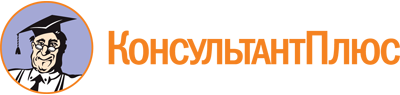 Указ Главы ЧР от 18.07.2016 N 97
(ред. от 26.09.2023)
"О мерах по реализации отдельных положений Закона Чувашской Республики "О Кабинете Министров Чувашской Республики"
(вместе с "Порядком уведомления о намерении члена Кабинета Министров Чувашской Республики осуществлять оплачиваемую преподавательскую, научную и иную творческую деятельность")Документ предоставлен КонсультантПлюс

www.consultant.ru

Дата сохранения: 14.03.2024
 18 июля 2016 годаN 97Список изменяющих документов(в ред. Указов Главы ЧР от 04.03.2019 N 24, от 06.04.2020 N 97,от 29.04.2020 N 127, от 05.08.2021 N 117, от 26.09.2023 N 133)Список изменяющих документов(в ред. Указов Главы ЧР от 04.03.2019 N 24, от 06.04.2020 N 97,от 29.04.2020 N 127, от 05.08.2021 N 117)